СОВЕТ ДЕПУТАТОВмуниципального округа Текстильщики в городе Москве РЕШЕНИЕ 20.09.2022 № 9/10О согласовании установки ограждающего устройства на придомовой территории по адресу: г. Москва, г. Москва, Саратовская ул., дом 3 корпус 2В соответствии с пунктом 5 статьи 2 Закона города Москвы от 11.07.2012 № 39 «О наделении органов местного самоуправления муниципальных округов в городе Москве отдельными полномочиями города Москвы», постановлением Правительства Москвы от 02.06.2013 № 428-ПП «О порядке установки ограждений на придомовых территориях в городе Москве», на основании обращения уполномоченного лица от общего собрания собственников помещений многоквартирного дома, расположенного по адресу: г. Москва, Саратовская ул., дом 3 корпус 2, Совет депутатов муниципального округа Текстильщики в городе Москве решил:Согласовать (отказать в согласовании) установку ограждающего устройства на придомовой территории по адресу: г. Москва, Саратовская ул., дом 3 корпус 2, согласно схеме размещения (Приложение) при условии соблюдения требований по обеспечению круглосуточного и беспрепятственного проезда на придомовую территорию пожарной техники, транспортных средств правоохранительных органов, скорой медицинской помощи, служб МЧС, организаций газового хозяйства и коммунальных служб, а также отсутствии создания ограждающим устройством препятствий или ограничений проходу пешеходов и (или) проезду транспортных средств на территорию общего пользования, определяемые в соответствии с законодательством Российской Федерации о градостроительной деятельности.Инициативной группе, обратившейся по вопросу установки ограждающего устройства на придомовой территории по адресу: г. Москва, Саратовская ул., дом 3 корпус 2, обеспечить возможность пользования ограждающим устройством всеми собственниками помещений в многоквартирном доме по вышеуказанному адресу. Направить настоящее решение в Департамент территориальных органов исполнительной власти города Москвы, в префектуру Юго-Восточного административного округа города Москвы, в управу района Текстильщики города Москвы, уполномоченному лицу от общего собрания собственников помещений в многоквартирном доме по вопросам, связанным с установкой ограждающих устройств и их демонтажем. 4. Опубликовать настоящее решение в бюллетене «Московский муниципальный вестник» и сетевом издании «Московский муниципальный вестник».5. Разместить на сайте Совета депутатов муниципального округа Текстильщики в городе Москве www.sovet.mun-tekstil.ru.6. Контроль за выполнением настоящего решения возложить на главу муниципального округа Текстильщики в городе Москве Игнатьеву А.В.Глава муниципального округаТекстильщики в городе Москве                                           А.В. ИгнатьеваПриложениек решению Совета депутатов муниципального округа Текстильщики в городе Москве от 20.09.2022 № 9/10Проект размещения ограждающих устройств для регулирования
въезда/выезда транспортных средств на территорию, расположенную, по
адресу: г. Москва, Саратовская ул., дом 3 корпус 2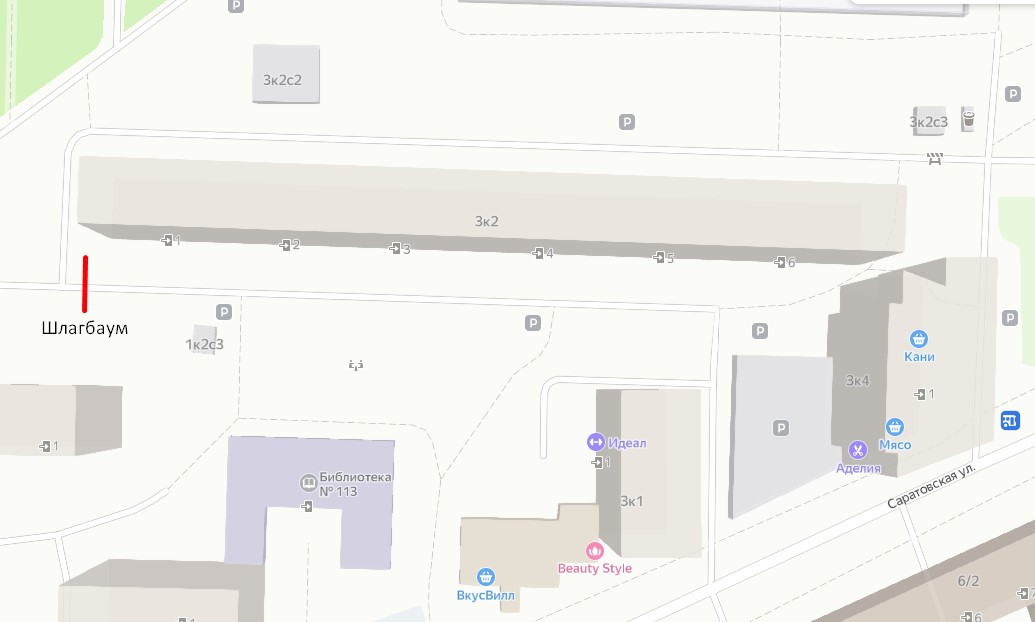 